WYTNIJ I PRZYKLEJ SYLABY NA PALMĘ. POWTÓRZ ZA OSOBĄ DOROSŁĄ KAŻDĄ SYLABĘ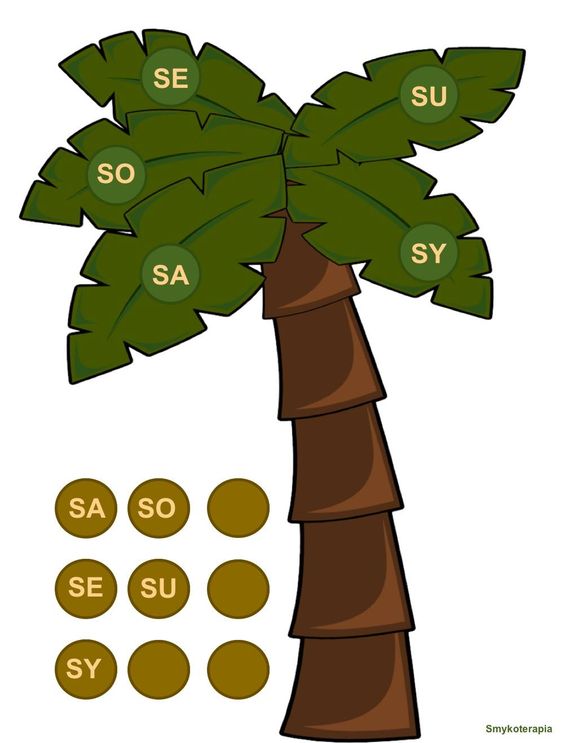 